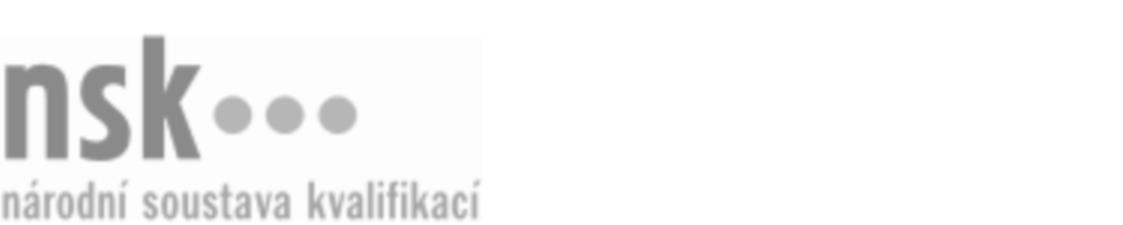 Autorizované osobyAutorizované osobyAutorizované osobyAutorizované osobyAutorizované osobyAutorizované osobyAutorizované osobyAutorizované osobyPoradce/poradkyně pro pozůstalé (kód: 69-020-M) Poradce/poradkyně pro pozůstalé (kód: 69-020-M) Poradce/poradkyně pro pozůstalé (kód: 69-020-M) Poradce/poradkyně pro pozůstalé (kód: 69-020-M) Poradce/poradkyně pro pozůstalé (kód: 69-020-M) Poradce/poradkyně pro pozůstalé (kód: 69-020-M) Poradce/poradkyně pro pozůstalé (kód: 69-020-M) Poradce/poradkyně pro pozůstalé (kód: 69-020-M) Autorizující orgán:Autorizující orgán:Ministerstvo pro místní rozvojMinisterstvo pro místní rozvojMinisterstvo pro místní rozvojMinisterstvo pro místní rozvojMinisterstvo pro místní rozvojMinisterstvo pro místní rozvojMinisterstvo pro místní rozvojMinisterstvo pro místní rozvojMinisterstvo pro místní rozvojMinisterstvo pro místní rozvojMinisterstvo pro místní rozvojMinisterstvo pro místní rozvojSkupina oborů:Skupina oborů:Osobní a provozní služby (kód: 69)Osobní a provozní služby (kód: 69)Osobní a provozní služby (kód: 69)Osobní a provozní služby (kód: 69)Osobní a provozní služby (kód: 69)Osobní a provozní služby (kód: 69)Povolání:Povolání:Poradce pro pozůstaléPoradce pro pozůstaléPoradce pro pozůstaléPoradce pro pozůstaléPoradce pro pozůstaléPoradce pro pozůstaléPoradce pro pozůstaléPoradce pro pozůstaléPoradce pro pozůstaléPoradce pro pozůstaléPoradce pro pozůstaléPoradce pro pozůstaléKvalifikační úroveň NSK - EQF:Kvalifikační úroveň NSK - EQF:555555Platnost standarduPlatnost standarduPlatnost standarduPlatnost standarduPlatnost standarduPlatnost standarduPlatnost standarduPlatnost standarduStandard je platný od: 21.10.2022Standard je platný od: 21.10.2022Standard je platný od: 21.10.2022Standard je platný od: 21.10.2022Standard je platný od: 21.10.2022Standard je platný od: 21.10.2022Standard je platný od: 21.10.2022Standard je platný od: 21.10.2022Poradce/poradkyně pro pozůstalé,  29.03.2024 14:45:42Poradce/poradkyně pro pozůstalé,  29.03.2024 14:45:42Poradce/poradkyně pro pozůstalé,  29.03.2024 14:45:42Poradce/poradkyně pro pozůstalé,  29.03.2024 14:45:42Poradce/poradkyně pro pozůstalé,  29.03.2024 14:45:42Strana 1 z 2Strana 1 z 2Autorizované osobyAutorizované osobyAutorizované osobyAutorizované osobyAutorizované osobyAutorizované osobyAutorizované osobyAutorizované osobyAutorizované osobyAutorizované osobyAutorizované osobyAutorizované osobyAutorizované osobyAutorizované osobyAutorizované osobyAutorizované osobyNázevNázevNázevNázevNázevNázevKontaktní adresaKontaktní adresa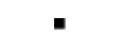 Concordia spol. s r.o.Concordia spol. s r.o.Concordia spol. s r.o.Concordia spol. s r.o.Concordia spol. s r.o.Prokopa Velikého 197/29, 70300 OstravaProkopa Velikého 197/29, 70300 OstravaConcordia spol. s r.o.Concordia spol. s r.o.Concordia spol. s r.o.Concordia spol. s r.o.Concordia spol. s r.o.Prokopa Velikého 197/29, 70300 OstravaProkopa Velikého 197/29, 70300 OstravaProkopa Velikého 197/29, 70300 OstravaProkopa Velikého 197/29, 70300 OstravaSpráva hřbitovů a krematoria města Plzně, p. o.Správa hřbitovů a krematoria města Plzně, p. o.Správa hřbitovů a krematoria města Plzně, p. o.Správa hřbitovů a krematoria města Plzně, p. o.Správa hřbitovů a krematoria města Plzně, p. o.Rokycanská 125, 31200 PlzeňRokycanská 125, 31200 PlzeňSpráva hřbitovů a krematoria města Plzně, p. o.Správa hřbitovů a krematoria města Plzně, p. o.Správa hřbitovů a krematoria města Plzně, p. o.Správa hřbitovů a krematoria města Plzně, p. o.Správa hřbitovů a krematoria města Plzně, p. o.Rokycanská 125, 31200 PlzeňRokycanská 125, 31200 PlzeňMgr. Ševčík DrahomírMgr. Ševčík DrahomírMgr. Ševčík DrahomírMgr. Ševčík DrahomírMgr. Ševčík DrahomírŠvermova 1002/1, 77900 OlomoucŠvermova 1002/1, 77900 OlomoucŠvermova 1002/1, 77900 OlomoucŠvermova 1002/1, 77900 OlomoucŠpatenková NaděždaŠpatenková NaděždaŠpatenková NaděždaŠpatenková NaděždaŠpatenková NaděždaOkrajová 2043, 78501 ŠternberkOkrajová 2043, 78501 ŠternberkŠpatenková NaděždaŠpatenková NaděždaŠpatenková NaděždaŠpatenková NaděždaŠpatenková NaděždaOkrajová 2043, 78501 ŠternberkOkrajová 2043, 78501 ŠternberkOkrajová 2043, 78501 ŠternberkOkrajová 2043, 78501 ŠternberkPoradce/poradkyně pro pozůstalé,  29.03.2024 14:45:42Poradce/poradkyně pro pozůstalé,  29.03.2024 14:45:42Poradce/poradkyně pro pozůstalé,  29.03.2024 14:45:42Poradce/poradkyně pro pozůstalé,  29.03.2024 14:45:42Poradce/poradkyně pro pozůstalé,  29.03.2024 14:45:42Strana 2 z 2Strana 2 z 2